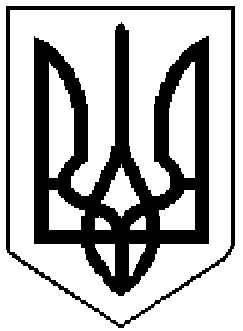 РОГАТИНСЬКА МІСЬКА РАДАІВАНО-ФРАНКІВСЬКОЇ ОБЛАСТІПОЗАЧЕРГОВЕ ЗАСІДАННЯ МІСЬКОЇ КОМІСІЇ З ПИТАНЬ  ТЕХНОГЕННО-ЕКОЛОГІЧНОЇ БЕЗПЕКИ І НАДЗВИЧАЙНИХ  СИТУАЦІЙПРОТОКОЛВ  ід 07 серпня 2023 року   № 9				м. РогатинГоловував: перший заступник  міського голови, перший заступник голови комісії Микола Шинкар.Протокол засідання вів: головний спеціаліст з питань екології відділу з питань надзвичайних ситуацій, цивільного захисту населення та оборонної роботи  Богдан Левицький.Присутні: Члени комісії, запрошені (за окремим списком).Порядок денний засідання.Про заходи по запобіганню надзвичайної ситуації з водопостачанням та водовідведенням у місті Рогатині.Про створення резерву палива для запобігання виникнення надзвичайних ситуацій та забезпечення функціонування підприємств, закладів та установ критичної інфраструктури в осінньо-зимовий період 2023-2024 років.Про заходи по частковому упередженню підтоплень присадибних земельних ділянок та садиб у селах. РОЗГЛЯД ПИТАНЬ:             1. Слухали: Про заходи по запобіганню надзвичайної ситуації з водопостачанням та водовідведенням у місті Рогатині.         Доповідав. Рижан А..І., який повідомив комісію, що 30 липня 2023 року в районі автомобільної дороги М-30 Стрий-Тернопіль- Ізварине стався по-рив магістрального водогону першого підйому «Добринів-Рогатин». Намагання ліквідувати аварію власними силами  підприємства «Рогатин-Водоканал» пози-тивного результату не дали- витік води продовжується та збільшується в обся-гах. Це вимагатиме зупинення водопостачання більш, як на три дні. Після зупи-нення водопостачання необхідно зупиняти роботу  каналізаційно- насосної ста-нції, що створить санітарно-екологічну загрозу.  Ситуацію , що виникла необ-хідно класифікувати відповідно до Порядку класифікації надзвичайних ситуацій зі їх рівнями, виходячи з якої  при невжитті належних заходів господарського та фінансового забезпечення  виникне надзвичайна ситуація місцевого рівня, яка  може  поширитися  за межі об’єкта  та створить на  окремій  території та на інших об’єктах загрозу  здоров’ю населення, призведе до порушення транспортного  процесу,  а для її ліквідації необхідні матеріальні і технічні  ресурси  в  обсягах,  що  перевищують  власні можливості  ДП «Рогатин-Водоканал».Доповідач вніс пропозиції:1. Визнати аварію на магістральному водогоні першого підйому «Добринів-Рогатин». в районі автомобільної дороги М-30 Стрий-Тернопіль- Ізварине і класифікувати її як надзвичайна ситуація місцевого рівня.2. Підтримати звернення комунального підприємства ДП «Рогатин-Водоканал»про виділення  305517,52 гривні з резервного фонду  міського бюджету на заміну аварійної ділянки магістрального водопроводу 1-го  підйому Добринів-Рогатин в районі автомобільної дороги М-30 «Стрий-Тернопіль- Ізварине», яке  подане в порядку, визначеному пп.3.1. та 3.2 додатку до рішення Рогатинської міської ради від 28 січня 2021р. №315 «Про Порядок використання коштів резервного фонду міського бюджету».     На підставі вищенаведеного, комісія вирішила:1. Визнати аварію на магістральному водогоні першого підйому «Добринів-Рогатин». в районі автомобільної дороги М-30 Стрий-Тернопіль- Ізварине і класифікувати її як надзвичайна ситуація місцевого рівня.2. Підтримати звернення комунального підприємства ДП «Рогатин-Водоканал»про виділення  305517,52 гривні з резервного фонду  міського бюджету на заміну аварійної ділянки магістрального водопроводу 1-го  підйому Добринів-Рогатин в районі автомобільної дороги М-30 «Стрий-Тернопіль- Ізварине», яке  подане в порядку, визначеному пп.3.1. та 3.2 додатку до рішення Рогатинської міської ради від 28 січня 2021р. №315 «Про Порядок використання коштів резервного фонду міського бюджету».           2. Слухали: Про створення резерву палива для запобігання виникнення надзвичайних ситуацій та забезпечення функціонування підприємств, закладів та установ критичної інфраструктури в осінньо-зимовий період 2023-2024 років.Враховуючи високу ймовірність загроз стабільного функціонування енергетичної системи, викликаною діями російських агресорів та з метою запобігання виникнення надзвичайних ситуацій та забезпечення функціонування підприємств, закладів та установ критичної інфраструктури в осінньо-зимовий період 2023-2024 років, комісія вирішила:Створити у межах місячної норми резерв палива: КНМП «Рогатинська ЦРЛ» (Р.Паньків) для забезпечення роботи дизельгенераторної установки DE-75PRS; КНП «Рогатинський центр первинної медико-санітарної допомоги» (В.Денисюк) для забезпечення роботи автономних джерел живлення та службового автотранспорту з надання первинної медичної допомоги та забезпечити  протягом серпня введення в експлуатацію отриманої генераторної установки; КП «Благоустрій-Р» (В.Миць)- для забезпечення безперервного прибирання території громади, утримання у проїзносу стані доріг комунальної власності та недопущення порушення санітарно-епідеміологічних вимог; КП «Рогатинське будинкоуправління» (Р.Куп’як)- для забезпечення роботи спецтранспорту (асенізаційна машина, автовишка, сміттєвози тощо) та для участі в  ліквідації непередбачуваних наслідків надзвичайних ситуацій (подій) на об’єктах комунальної власності та в житловому фонді; ДП «Рогатин-Водоканал» (А.Рижан)- для забезпечення  безперебійного водопостачання та водовідведення у місті Рогатині; Відділу освіти (В.Трач)-для забезпечення підвезення учнів до навчальних закладів.Запропонувати сесії міської ради розглянути питання про виділення 430 тисяч гривень комунальному підприємству «Благоустрій-Р» (В.Миць) на придбання Модуля зберігання палива об’ємом 20м3.Керівникам комунальних підприємств громади та об’єктів критичної інфраструктури:3.1. Забезпечити переведення електропостачання на автономні джерела електроживлення в разі припинення подачі електроенергії внаслідок збройної агресії російської федерації чи виникнення надзвичайних ситуацій;4. Контроль за виконанням рішення комісії покласти на заступника міського голови (Б.Денега). ь        3. Слухали: Про заходи по частковому упередженню підтоплень присадибних земельних ділянок та садиб у селах.                    Доповідав. Шинкар М.Г. За підсумками обговорення комісія вирішила:1. С. Демчишину продовжити збір інформації та формування пропозицій щодо визначення місць, у яких необхідно провести водовідведення ( поглиблення водовідвідних канав, регулювання стічних потоків).2. Директору комунального  підприємства «Благоустрій-Р» В.Мицю на підставі отриманих та узагальнених даних забезпечити укладення відповідних господарських договорів по водовідведенню з визначених місць та їх належне виконання..Заступник голови комісії                                                Микола ШИНКАРСекретар засідання                                                          Богдан Левицький